“DECENIO DE LA IGUALDAD DE OPORTUNIDADES PARA MUJERES Y HOMBRES”“AÑO DE LA LUCHA CONTRA LA CORRUPCIÓN Y LA IMPUNIDAD”DECLARACION JURADA DE NO TENER ANTECEDENTES PENALES, JUDICIALES NI POLICIALESYo………………………………………………………………………………………….…… de nacionalidad peruana y estado civil ………………..……… con Documento Nacional de Identidad Nº ………………….……., y con domicilio en ………………………………………………………………………………………………....., distrito de ………………….………, provincia de ……………………, departamento de ………………………….…. ;DECLARO BAJO JURAMENTO: (Indicar SI o NO en el cuadro que corresponde).Tengo antecedentes penales:Tengo antecedentes Judiciales:Tengo antecedentes policiales:Atentamente.				………………………………………                                                                           Firma                               Nombres y apellidos:                                                   DNI Nº…………………………….Fecha: …………………………………. 2019“DECENIO DE LA IGUALDAD DE OPORTUNIDADES PARA MUJERES Y HOMBRES”“AÑO DE LA LUCHA CONTRA LA CORRUPCIÓN Y LA IMPUNIDAD”DECLARACION JURADA DE DOMICILIO ACTUALYo………………………………………………………………………………………….…… de nacionalidad peruana y estado civil ………………..……… con Documento Nacional de Identidad Nº ………………….……., y DECLARO BAJO JURAMENTO que mi domicilio actual se encuentra ubicado en ………………………………………………………………………………………………....., distrito de ………………….………, provincia de ……………………, departamento de ………………………….…. ;En señal de conformidad firmo el presente documento.				………………………………………                                                                           Firma                               Nombres y apellidos:                                                   DNI Nº…………………………….Fecha: …………………………………. 2019“DECENIO DE LA IGUALDAD DE OPORTUNIDADES PARA MUJERES Y HOMBRES”“AÑO DE LA LUCHA CONTRA LA CORRUPCIÓN Y LA IMPUNIDAD”DECLARACION JURADA DE NO PERCIBIR OTROS INGRESOSYo………………………………………………………………………………………….…… de nacionalidad peruana y estado civil ………………..……… con Documento Nacional de Identidad Nº ………………….……., domicilio en ………………………………………………………………………………………………....., distrito de ………………….………, provincia de ……………………, departamento de ………………………….…. ;  DECLARO BAJO JURAMENTO QUE NO PERCIBO OTROS INGRESOS DEL ESTADO PERUANO bajo cualquier modalidad.En señal de conformidad firmo el presente documento.				………………………………………                                                                           Firma                               Nombres y apellidos:                                                   DNI Nº…………………………….Fecha: …………………………………. 2019“DECENIO DE LA IGUALDAD DE OPORTUNIDADES PARA MUJERES Y HOMBRES”“AÑO DE LA LUCHA CONTRA LA CORRUPCIÓN Y LA IMPUNIDAD”DECLARACION JURADA DE GRUPO SANGUÍNEOYo………………………………………………………………………………………….…… de nacionalidad peruana y estado civil ………………..……… con Documento Nacional de Identidad Nº ………………….……., y con domicilio en ………………………………………………………………………………………………....., distrito de ………………….………, provincia de ……………………, departamento de ………………………….….; DECLARO BAJO JURAMENTO que mi GRUPO SANGUÍNEO ES:	   	--------------------------En señal de conformidad firmo el presente documento.				………………………………………                                                                           Firma                               Nombres y apellidos:                                                   DNI Nº…………………………….Fecha: …………………………………. 2019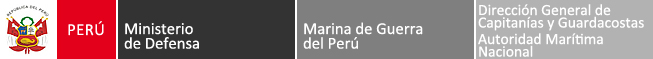 PERÚMinisterio de DefensaComando Conjuntode las Fuerzas ArmadasOficina de Recursos HumanosPERÚMinisterio de DefensaComando Conjuntode las Fuerzas ArmadasOficina de Recursos HumanosPERÚMinisterio de DefensaComando Conjuntode las Fuerzas ArmadasOficina de Recursos HumanosPERÚMinisterio de DefensaComando Conjuntode las Fuerzas ArmadasOficina de Recursos Humanos